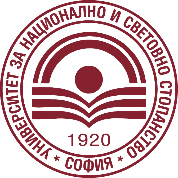 УНИВЕРСИТЕТ ЗА НАЦИОНАЛНО И СВЕТОВНО СТОПАНСТВОО Т Ч Е Тза изпълнението на индивидуалния учебен план Отчет за изпълнението на работния план за ПЪРВАТА година на обучениеОтчет за изпълнението на работния план за ВТОРАТА година на обучениеОтчет за изпълнението на работния план за ТРЕТАТА/ЧЕТВЪРТАТА година на обучениеОтчетът е придружен от следния доказателствен материал:1………………………………………………………………………………………
	2………………………………………………………………………………………
	3………………………………………………………………………………………Становище на научния ръководител:	………………………………………………………………………………………..
	………………………………………………………………………………………..
	………………………………………………………………………………………..	………………………………………………………………………………………..………………………………………………………………………………………..Препоръки на научния ръководител:	…………………………………………………………………………………………
…………………………………………………………………………………………
…………………………………………………………………………………………	…………………………………………………………………………………………
	…………………………………………………………………………………………
Положителна или отрицателна оценка на научния ръководител:	…………………………………………………………………………………………
Предложение на научния ръководител за конкретизация на индивидуалния учебен план за следващия период на обучение:	…………………………………………………………………………………………
	…………………………………………………………………………………………
	…………………………………………………………………………………………	…………………………………………………………………………………………
	…………………………………………………………………………………………
Предложение на обучаващата катедра за положителна или отрицателна годишна атестация:	…………………………………………………………………………………………ДОКТОРАНТ:				НАУЧЕН РЪКОВОДИТЕЛ:
		    /подпис/					      	      	  /подпис/					РЪКОВОДИТЕЛ КАТЕДРА:
	            							   	    /подпис/БЕЛЕЖКИРедовните докторанти подготвят тримесечни отчети за своята работа и ги представят на ръководителя на катедрата в края на месеците март, юни, септември и декември. Редовните докторанти получават положителна или отрицателна оценка за работата си за конкретното тримесечиеВсички докторанти подготвят годишни отчети за своята работа и ги представят на ръководителя на катедрата през месец април. Докторантите получават положителна или отрицателна атестация за съответната академична годинаДокторантите подготвят отчет, който следва да съдържа информация само за отчетния период!Материали, които са представени на конференции и семинари, но непубликувани, не носят кредити. Кредити се присъждат само за материали, публикувани в научни издания с редколегия. В отчета е необходимо да се посочи заглавието на научното издание и страниците (от…до…) на публикувания материалУпражненията, които докторантът може да проведе със студенти, са не повече от 60 часа за целия срок на обучение в докторантура.Съгласно Правилника за учебната дейност на УНСС, част трета – Доктор, при два непредставени тримесечни отчета, при две отрицателни оценки на докторанта в тримесечните отчети или при един непредставен тримесечен отчет и една отрицателна оценка в рамките на една учебна година по индивидуален учебен план, докторантът се атестира отрицателно от Факултетния съвет по предложение на Катедрения съвет. Докторантът получава отрицателна годишна атестация и при непредставен годишен отчетПри отрицателна годишна атестация, Катедреният съвет може да предложи на Факултетния съвет, докторантът да бъде отчислен без право на защита на дисертационен трудИме, презиме и фамилия на докторантаДокторска програмаКатедраФакултетФорма на обучение Редовна / Задочна / СамостоятелнаВид на докторантуратаСубсидирана от държавата / Срещу индивидуално заплащанеЗаповед за зачисляване № ............/........................Срок на обучение от ........................ до ........................Научен ръководителТема на дисертационния трудОтчетен периодI. ОБУЧЕНИЕ ПО ДОКТОРАНТСКИ ДИСЦИПЛИНИI. ОБУЧЕНИЕ ПО ДОКТОРАНТСКИ ДИСЦИПЛИНИI. ОБУЧЕНИЕ ПО ДОКТОРАНТСКИ ДИСЦИПЛИНИI. ОБУЧЕНИЕ ПО ДОКТОРАНТСКИ ДИСЦИПЛИНИI. ОБУЧЕНИЕ ПО ДОКТОРАНТСКИ ДИСЦИПЛИНИI. ОБУЧЕНИЕ ПО ДОКТОРАНТСКИ ДИСЦИПЛИНИ№ ДисциплинаФорма на обучениеФорма на приключванеСрок за изпълнениеКредити Блок А. Дисциплини за професионалното направление3…………………………………………..Блок А. Дисциплини за професионалното направление3…………………………………………..Блок А. Дисциплини за професионалното направление3…………………………………………..Блок А. Дисциплини за професионалното направление3…………………………………………..Блок А. Дисциплини за професионалното направление3…………………………………………..Блок А. Дисциплини за професионалното направление3…………………………………………..1Наименование на дисциплинатаУчаствал в лекционен курс в периода от ….. до ………. илиКонсултации (тюториали)/самостоятелна подготовкаИзпитът е положен на ………с оценка ……….НеположенПосочете периода, предвиден по индивидуален учебен план102Наименование на дисциплинатаУчаствал в лекционен курс в периода от ….. до ………. илиКонсултации (тюториали)/самостоятелна подготовкаИзпитът е положен на ………с оценка ……….НеположенПосочете периода, предвиден по индивидуален учебен план103Наименование на дисциплинатаУчаствал в лекционен курс в периода от ….. до ………. илиКонсултации (тюториали)/самостоятелна подготовкаИзпитът е положен на ………с оценка ……….НеположенПосочете периода, предвиден по индивидуален учебен план10Общо кредити от дисциплините от Блок АОбщо кредити от дисциплините от Блок АОбщо кредити от дисциплините от Блок АОбщо кредити от дисциплините от Блок АОбщо кредити от дисциплините от Блок А20/30 II. РАБОТА ПО ДИСЕРТАЦИОННИЯ ТРУД И ПУБЛИКАЦИИ II. РАБОТА ПО ДИСЕРТАЦИОННИЯ ТРУД И ПУБЛИКАЦИИ II. РАБОТА ПО ДИСЕРТАЦИОННИЯ ТРУД И ПУБЛИКАЦИИ II. РАБОТА ПО ДИСЕРТАЦИОННИЯ ТРУД И ПУБЛИКАЦИИ№ ДейностСрок за изпълнениеКредити Блок А. Изследователска работаБлок А. Изследователска работаБлок А. Изследователска работаБлок А. Изследователска работа1Проучвателна изследователска работаПосочете периода, предвиден по индивидуален учебен план–Извършени дейности по т. 1 ……………………………………………………………………Извършени дейности по т. 1 ……………………………………………………………………Извършени дейности по т. 1 ……………………………………………………………………Извършени дейности по т. 1 ……………………………………………………………………Блок Б. ПубликацииБлок Б. ПубликацииБлок Б. ПубликацииБлок Б. Публикации2Публикувани научни доклади, статии, студии, глави от книги (съгласно минималните национални изисквания)Посочете периода, предвиден по индивидуален учебен планмин. 30 за целия срокИзвършени дейности по т. 2 ……………………………………………………………………* Посочва се вида и темата на публикацията, заглавие на научното издание, страници от/доИзвършени дейности по т. 2 ……………………………………………………………………* Посочва се вида и темата на публикацията, заглавие на научното издание, страници от/доИзвършени дейности по т. 2 ……………………………………………………………………* Посочва се вида и темата на публикацията, заглавие на научното издание, страници от/доИзвършени дейности по т. 2 ……………………………………………………………………* Посочва се вида и темата на публикацията, заглавие на научното издание, страници от/доI. ОБУЧЕНИЕ ПО ДОКТОРАНТСКИ ДИСЦИПЛИНИI. ОБУЧЕНИЕ ПО ДОКТОРАНТСКИ ДИСЦИПЛИНИI. ОБУЧЕНИЕ ПО ДОКТОРАНТСКИ ДИСЦИПЛИНИI. ОБУЧЕНИЕ ПО ДОКТОРАНТСКИ ДИСЦИПЛИНИI. ОБУЧЕНИЕ ПО ДОКТОРАНТСКИ ДИСЦИПЛИНИI. ОБУЧЕНИЕ ПО ДОКТОРАНТСКИ ДИСЦИПЛИНИ№ ДисциплинаФорма на обучениеФорма на приключванеСрок за изпълнениеКредити Блок Б. Дисциплини за докторската програмаБлок Б. Дисциплини за докторската програмаБлок Б. Дисциплини за докторската програмаБлок Б. Дисциплини за докторската програмаБлок Б. Дисциплини за докторската програмаБлок Б. Дисциплини за докторската програма1Наименование на дисциплинатаСамостоятелна подготовкаИзпитът е положен на ………с оценка ……….НеположенПосочете периода, предвиден по индивидуален учебен план102Наименование на дисциплинатаСамостоятелна подготовкаИзпитът е положен на ………с оценка ……….НеположенПосочете периода, предвиден по индивидуален учебен план103Наименование на дисциплинатаСамостоятелна подготовкаИзпитът е положен на ………с оценка ……….НеположенПосочете периода, предвиден по индивидуален учебен план10Общо кредити от дисциплините от Блок БОбщо кредити от дисциплините от Блок БОбщо кредити от дисциплините от Блок БОбщо кредити от дисциплините от Блок БОбщо кредити от дисциплините от Блок Б20/30 II. РАБОТА ПО ДИСЕРТАЦИОННИЯ ТРУД И ПУБЛИКАЦИИ II. РАБОТА ПО ДИСЕРТАЦИОННИЯ ТРУД И ПУБЛИКАЦИИ II. РАБОТА ПО ДИСЕРТАЦИОННИЯ ТРУД И ПУБЛИКАЦИИ II. РАБОТА ПО ДИСЕРТАЦИОННИЯ ТРУД И ПУБЛИКАЦИИ№ ДейностСрок за изпълнениеКредити Блок А. Изследователска работаБлок А. Изследователска работаБлок А. Изследователска работаБлок А. Изследователска работа1Проучвателна изследователска работаПосочете периода, предвиден по индивидуален учебен план–Извършени дейности по т. 1 ……………………………………………………………………Извършени дейности по т. 1 ……………………………………………………………………Извършени дейности по т. 1 ……………………………………………………………………Извършени дейности по т. 1 ……………………………………………………………………2Експериментална, лабораторна или друга емпирична изследователска работаПосочете периода, предвиден по индивидуален учебен план–Извършени дейности по т. 2 ……………………………………………………………………Извършени дейности по т. 2 ……………………………………………………………………Извършени дейности по т. 2 ……………………………………………………………………Извършени дейности по т. 2 ……………………………………………………………………3Подготовка на обособени части /раздели/ от дисертационния трудПосочете периода, предвиден по индивидуален учебен план–Извършени дейности по т. 3 ……………………………………………………………………Извършени дейности по т. 3 ……………………………………………………………………Извършени дейности по т. 3 ……………………………………………………………………Извършени дейности по т. 3 ……………………………………………………………………Блок Б. ПубликацииБлок Б. ПубликацииБлок Б. ПубликацииБлок Б. Публикации4Публикувани научни доклади, статии, студии, глави от книги (съгласно минималните национални изисквания)Посочете периода, предвиден по индивидуален учебен планмин. 30 за целия срокИзвършени дейности по т. 4 ……………………………………………………………………Участие в конференция/и на тема: …….., организирана от ……., дата на провеждане ………..;Участие в семинар/и на тема: …….., организирана от ……., дата на провеждане ………..;Участие в проект ……., финансиран от …………* Посочва се вида и темата на публикацията, заглавие на научното издание, страници от/доИзвършени дейности по т. 4 ……………………………………………………………………Участие в конференция/и на тема: …….., организирана от ……., дата на провеждане ………..;Участие в семинар/и на тема: …….., организирана от ……., дата на провеждане ………..;Участие в проект ……., финансиран от …………* Посочва се вида и темата на публикацията, заглавие на научното издание, страници от/доИзвършени дейности по т. 4 ……………………………………………………………………Участие в конференция/и на тема: …….., организирана от ……., дата на провеждане ………..;Участие в семинар/и на тема: …….., организирана от ……., дата на провеждане ………..;Участие в проект ……., финансиран от …………* Посочва се вида и темата на публикацията, заглавие на научното издание, страници от/доИзвършени дейности по т. 4 ……………………………………………………………………Участие в конференция/и на тема: …….., организирана от ……., дата на провеждане ………..;Участие в семинар/и на тема: …….., организирана от ……., дата на провеждане ………..;Участие в проект ……., финансиран от …………* Посочва се вида и темата на публикацията, заглавие на научното издание, страници от/доIII. УЧЕБНО-МЕТОДИЧЕСКА И ПЕДАГОГИЧЕСКА ПОДГОТОВКАIII. УЧЕБНО-МЕТОДИЧЕСКА И ПЕДАГОГИЧЕСКА ПОДГОТОВКАIII. УЧЕБНО-МЕТОДИЧЕСКА И ПЕДАГОГИЧЕСКА ПОДГОТОВКАIII. УЧЕБНО-МЕТОДИЧЕСКА И ПЕДАГОГИЧЕСКА ПОДГОТОВКАIII. УЧЕБНО-МЕТОДИЧЕСКА И ПЕДАГОГИЧЕСКА ПОДГОТОВКАIII. УЧЕБНО-МЕТОДИЧЕСКА И ПЕДАГОГИЧЕСКА ПОДГОТОВКАIII. УЧЕБНО-МЕТОДИЧЕСКА И ПЕДАГОГИЧЕСКА ПОДГОТОВКА№ ДейностБрой часовеБрой часовеБрой часовеСрок за изпълнениеКредити 1Провеждане на семинарни занятияПосочете периода, предвиден по индивидуален учебен план–Извършени дейности по т. 1 ……………………………………………………………………Проведени ….. часа по дисциплината ……… през …… семестър на учебната ……/…….Извършени дейности по т. 1 ……………………………………………………………………Проведени ….. часа по дисциплината ……… през …… семестър на учебната ……/…….Извършени дейности по т. 1 ……………………………………………………………………Проведени ….. часа по дисциплината ……… през …… семестър на учебната ……/…….Извършени дейности по т. 1 ……………………………………………………………………Проведени ….. часа по дисциплината ……… през …… семестър на учебната ……/…….Извършени дейности по т. 1 ……………………………………………………………………Проведени ….. часа по дисциплината ……… през …… семестър на учебната ……/…….Извършени дейности по т. 1 ……………………………………………………………………Проведени ….. часа по дисциплината ……… през …… семестър на учебната ……/…….Извършени дейности по т. 1 ……………………………………………………………………Проведени ….. часа по дисциплината ……… през …… семестър на учебната ……/…….2Други форми на участие/подпомагане на учебната работа (тюторство и др.)Други форми на участие/подпомагане на учебната работа (тюторство и др.)Посочете периода, предвиден по индивидуален учебен планПосочете периода, предвиден по индивидуален учебен план–Извършени дейности по т. 2 ……………………………………………………………………Извършени дейности по т. 2 ……………………………………………………………………Извършени дейности по т. 2 ……………………………………………………………………Извършени дейности по т. 2 ……………………………………………………………………Извършени дейности по т. 2 ……………………………………………………………………Извършени дейности по т. 2 ……………………………………………………………………Извършени дейности по т. 2 …………………………………………………………………… II. РАБОТА ПО ДИСЕРТАЦИОННИЯ ТРУД И ПУБЛИКАЦИИ II. РАБОТА ПО ДИСЕРТАЦИОННИЯ ТРУД И ПУБЛИКАЦИИ II. РАБОТА ПО ДИСЕРТАЦИОННИЯ ТРУД И ПУБЛИКАЦИИ II. РАБОТА ПО ДИСЕРТАЦИОННИЯ ТРУД И ПУБЛИКАЦИИ№ ДейностСрок за изпълнениеКредити Блок А. Изследователска работаБлок А. Изследователска работаБлок А. Изследователска работаБлок А. Изследователска работа1Експериментална, лабораторна или друга емпирична изследователска работаПосочете периода, предвиден по индивидуален учебен план–Извършени дейности по т. 1 ……………………………………………………………………Извършени дейности по т. 1 ……………………………………………………………………Извършени дейности по т. 1 ……………………………………………………………………Извършени дейности по т. 1 ……………………………………………………………………2Подготовка на обособени части /раздели/ от дисертационния трудПосочете периода, предвиден по индивидуален учебен план–Извършени дейности по т. 2 ……………………………………………………………………Извършени дейности по т. 2 ……………………………………………………………………Извършени дейности по т. 2 ……………………………………………………………………Извършени дейности по т. 2 ……………………………………………………………………Блок Б. ПубликацииБлок Б. ПубликацииБлок Б. ПубликацииБлок Б. Публикации3Публикувани научни доклади, статии, студии, глави от книги (съгласно минималните национални изисквания)Посочете периода, предвиден по индивидуален учебен планмин. 30 за целия срокИзвършени дейности по т. 3 ……………………………………………………………………Участие в конференция/и на тема: …….., организирана от ……., дата на провеждане ………..;Участие в семинар/и на тема: …….., организирана от ……., дата на провеждане ………..;Участие в проект ……., финансиран от …………* Посочва се вида и темата на публикацията, заглавие на научното издание, страници от/доИзвършени дейности по т. 3 ……………………………………………………………………Участие в конференция/и на тема: …….., организирана от ……., дата на провеждане ………..;Участие в семинар/и на тема: …….., организирана от ……., дата на провеждане ………..;Участие в проект ……., финансиран от …………* Посочва се вида и темата на публикацията, заглавие на научното издание, страници от/доИзвършени дейности по т. 3 ……………………………………………………………………Участие в конференция/и на тема: …….., организирана от ……., дата на провеждане ………..;Участие в семинар/и на тема: …….., организирана от ……., дата на провеждане ………..;Участие в проект ……., финансиран от …………* Посочва се вида и темата на публикацията, заглавие на научното издание, страници от/доИзвършени дейности по т. 3 ……………………………………………………………………Участие в конференция/и на тема: …….., организирана от ……., дата на провеждане ………..;Участие в семинар/и на тема: …….., организирана от ……., дата на провеждане ………..;Участие в проект ……., финансиран от …………* Посочва се вида и темата на публикацията, заглавие на научното издание, страници от/доIII. УЧЕБНО-МЕТОДИЧЕСКА И ПЕДАГОГИЧЕСКА ПОДГОТОВКАIII. УЧЕБНО-МЕТОДИЧЕСКА И ПЕДАГОГИЧЕСКА ПОДГОТОВКАIII. УЧЕБНО-МЕТОДИЧЕСКА И ПЕДАГОГИЧЕСКА ПОДГОТОВКАIII. УЧЕБНО-МЕТОДИЧЕСКА И ПЕДАГОГИЧЕСКА ПОДГОТОВКАIII. УЧЕБНО-МЕТОДИЧЕСКА И ПЕДАГОГИЧЕСКА ПОДГОТОВКАIII. УЧЕБНО-МЕТОДИЧЕСКА И ПЕДАГОГИЧЕСКА ПОДГОТОВКАIII. УЧЕБНО-МЕТОДИЧЕСКА И ПЕДАГОГИЧЕСКА ПОДГОТОВКА№ ДейностБрой часовеБрой часовеСрок за изпълнениеСрок за изпълнениеКредити 1Провеждане на семинарни занятияПосочете периода, предвиден по индивидуален учебен планПосочете периода, предвиден по индивидуален учебен план–Извършени дейности по т. 1 ……………………………………………………………………Проведени ….. часа по дисциплината ……… през …… семестър на учебната ……/…….Извършени дейности по т. 1 ……………………………………………………………………Проведени ….. часа по дисциплината ……… през …… семестър на учебната ……/…….Извършени дейности по т. 1 ……………………………………………………………………Проведени ….. часа по дисциплината ……… през …… семестър на учебната ……/…….Извършени дейности по т. 1 ……………………………………………………………………Проведени ….. часа по дисциплината ……… през …… семестър на учебната ……/…….Извършени дейности по т. 1 ……………………………………………………………………Проведени ….. часа по дисциплината ……… през …… семестър на учебната ……/…….Извършени дейности по т. 1 ……………………………………………………………………Проведени ….. часа по дисциплината ……… през …… семестър на учебната ……/…….Извършени дейности по т. 1 ……………………………………………………………………Проведени ….. часа по дисциплината ……… през …… семестър на учебната ……/…….2Други форми на участие/подпомагане на учебната работа (тюторство и др.)Други форми на участие/подпомагане на учебната работа (тюторство и др.)Посочете периода, предвиден по индивидуален учебен план–Извършени дейности по т. 2 ……………………………………………………………………Извършени дейности по т. 2 ……………………………………………………………………Извършени дейности по т. 2 ……………………………………………………………………Извършени дейности по т. 2 ……………………………………………………………………Извършени дейности по т. 2 ……………………………………………………………………Извършени дейности по т. 2 ……………………………………………………………………Извършени дейности по т. 2 ……………………………………………………………………III. ЗАЩИТА НА ДИСЕРТАЦИОНЕН ТРУДIII. ЗАЩИТА НА ДИСЕРТАЦИОНЕН ТРУДIII. ЗАЩИТА НА ДИСЕРТАЦИОНЕН ТРУДIII. ЗАЩИТА НА ДИСЕРТАЦИОНЕН ТРУДIII. ЗАЩИТА НА ДИСЕРТАЦИОНЕН ТРУД№ ДейностОткриване на процедура за защитаДата на публична защитаКредити 1Защитен дисертационен трудОбсъждане и решение на катедрен съвет № …/…..………120